PENGARUH WORK-LIFE BALANCE DAN BURNOUT TERHADAP KEPUASAN KERJA KARYAWANPADA PT. XYZ CABANG JAKARTA TIMUR PERIODE 2018 Oleh:	Nama : Stenly VirreriNIM :25150045SkripsiDiajukan sebagai salah satu syaratUntuk memperoleh gelar Sarjana ManajemenProgram Studi: ManajemenKonsentrasi : Human Capital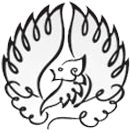 INSTITUT BISNIS DAN INFORMATIKA KWIK KIAN GIEJAKARTA2019PENGESAHANPENGARUH WORK LIFE BALANCE DAN BURNOUT TERHADAP KEPUASAN KERJA KARYAWAN PADA PT. XYZ CABANG JAKARTA TIMUR PERIODE 2018Diajukan olehNama: Stenly VirreriNIM: 25150045Jakarta, 20 Agustus 2019Disetujui oleh:Pembimbing(Kristin Handayani, S.SI, M.M.)INSTITUT BISNIS DAN INFORMATIKA KWIK KIAN GIEJAKARTA2019